Your recent request for information is replicated below, together with our response.Q1. However, to be more specific, according to the FOI will you kindly let us know how many Constables from Scotland Police including all ranks died for any reason between 1st of January 2020 and 7th of May 2024?The data presented has been extracted from Police Scotland’s System to Co-ordination Personnel and Establishment (SCOPE) database.  Between 1st January 2020 and 30 April 2024, the number of deaths in service, inclusive of all ranks and reasons, for police officers was 30.Q2. How many fatalities recorded in connection to Q1 were documented in receiving a Covid-19 vaccine exemption?The information sought is not held by Police Scotland and section 17 of the Act therefore applies.If you require any further assistance, please contact us quoting the reference above.You can request a review of this response within the next 40 working days by email or by letter (Information Management - FOI, Police Scotland, Clyde Gateway, 2 French Street, Dalmarnock, G40 4EH).  Requests must include the reason for your dissatisfaction.If you remain dissatisfied following our review response, you can appeal to the Office of the Scottish Information Commissioner (OSIC) within 6 months - online, by email or by letter (OSIC, Kinburn Castle, Doubledykes Road, St Andrews, KY16 9DS).Following an OSIC appeal, you can appeal to the Court of Session on a point of law only. This response will be added to our Disclosure Log in seven days' time.Every effort has been taken to ensure our response is as accessible as possible. If you require this response to be provided in an alternative format, please let us know.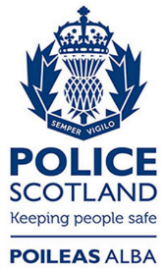 Freedom of Information ResponseOur reference:  FOI 24-1395Responded to:  07 June 2024